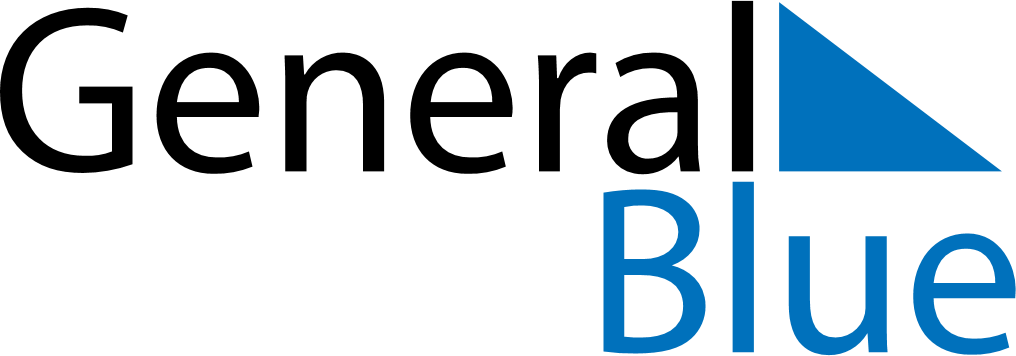 November 1900November 1900November 1900November 1900November 1900SundayMondayTuesdayWednesdayThursdayFridaySaturday123456789101112131415161718192021222324252627282930